СУМСЬКА МІСЬКА РАДАVІІІ СКЛИКАННЯ XLI СЕСІЯРІШЕННЯРозглянувши діяльність релігійних установ та організацій на території Сумської міської територіальної громади в умовах військової агресії російської федерації проти України, з метою забезпечення духовної незалежності, недопущення розколу у суспільстві за релігійною ознакою, сприяння консолідації українського суспільства та захисту національних інтересів, відповідно до статті 12 Земельного кодексу України, частини сьомої                               статті 12 Закону України «Про свободу совісті та релігійні організації», керуючись пунктом "ґ" частини першої статті 19 Закону України «Про землеустрій» та статтею 25 Закону України «Про місцеве самоврядування в Україні», Сумська міська радаВИРІШИЛА:Визнати рішення Сумської міської ради 23 липня 2021 року № 1451-МР «Про надання РЕЛІГІЙНІЙ ГРОМАДІ (ПАРАФІЇ) ВВЕДЕННЯ БОГОРОДИЦІ У ХРАМ М.СУМИ СУМСЬКОЇ ЄПАРХІЇ УКРАЇНСЬКОЇ ПРАВОСЛАВНОЇ ЦЕРКВИ дозволу на розроблення проекту землеустрою щодо відведення в постійне користування земельної ділянки за адресою: м. Суми,                                              вул. 1-ша Замостянська, 100, орієнтовною площею до 0,3000 га» таким, що втратило чинність.Організацію виконання цього рішення покласти на заступника міського голови згідно з розподілом обов’язків.Сумський міський голова                                                       Олександр ЛИСЕНКОВиконавець: Володимир ЧЕПІК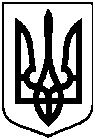 від 26 квітня 2023 року № 3695-МРм. СумиПро визнання рішення Сумської міської ради від 23 липня 2021 року № 1451-МР «Про надання РЕЛІГІЙНІЙ ГРОМАДІ (ПАРАФІЇ) ВВЕДЕННЯ БОГОРОДИЦІ У ХРАМ М.СУМИ СУМСЬКОЇ ЄПАРХІЇ УКРАЇНСЬКОЇ ПРАВОСЛАВНОЇ ЦЕРКВИ дозволу на розроблення проекту землеустрою щодо відведення в постійне користування земельної ділянки за адресою: м. Суми, вул. 1-ша Замостянська, 100, орієнтовною площею до 0,3000 га» таким, що втратило чинність